The Family Court of the State of Delaware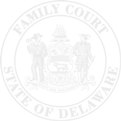 In and For  New Castle   Kent   Sussex CountyAFFIDAVIT OF CHILDREN’S RIGHTSThe right to a continuing relationship with both parents.The right to be treated as an important human being, with unique feelings, ideas and desires.The right to continuing care and guidance from both parents.The right to know and appreciate what is good in each parent without one parent disregarding the other.The right to express love, affection and respect for each parent without having to stifle that love because of fear of disapproval by the other parentThe right to know that the parents’ decision to divorce were not the responsibility of the child.The right not to be a source of argument between the parents.The right to honest answers to questions about the changing family relationshipsThe right to be able to experience regular and consistent contact with both parents and the right to know the reason for any cancellation of time or change of plansThe right to have a relaxed, secure relationship with both parents without being placed in a position to manipulate one parent against the other. PetitionerRespondentFile Number(s)File Number(s)Petition Number(s)          BE IT REMEMBERED, that on this date, , the Affiant, , personally appeared before me, a Notary Public for the , personally appeared before me, a Notary Public for the State and County aforesaid, who, being by me duly sworn according to law, has read or has been advised State and County aforesaid, who, being by me duly sworn according to law, has read or has been advised State and County aforesaid, who, being by me duly sworn according to law, has read or has been advised of the following children’s rights:of the following children’s rights:of the following children’s rights:AffiantDateSworn to subscribed before me:Sworn to subscribed before me:Sworn to subscribed before me:Clerk of Court/Notary PublicDate